Эрудиты 2015В сентябре на Станции юных техников стартовал городской конкурс «Эрудиты 2015»  в рамках национальной образовательной программы «Интеллектуально-творческий потенциал России». В конкурсе «Эрудиты 2015» приняло участие 560 учащихся младшего возраста, это 38 команд со всех образовательных школ города. Восемь команд были удостоены участия во втором туре.   Из школы №35 во второй тур прошли команды 3 класса «А» (учитель Ярылкина С.М.) и 3 класса «Д» (учитель Фаррахова Н.Н.). Конкурсанты демонстрировали свои способности, представяли презентации, в которых отразили свои идеи и мечты. Конкурс дал возможность младшим школьникам показать, насколько широки их познания в области технического творчества, позволил продемонстрировать творческий потенциал.  Команда 3 класса «Д» в составе Кравец Маши, Позовкиной Алины,  Юфкина Кости, Павленко Андрея, Мустафьева Андрея, Фаттахова Ильи  заняла 3 место.  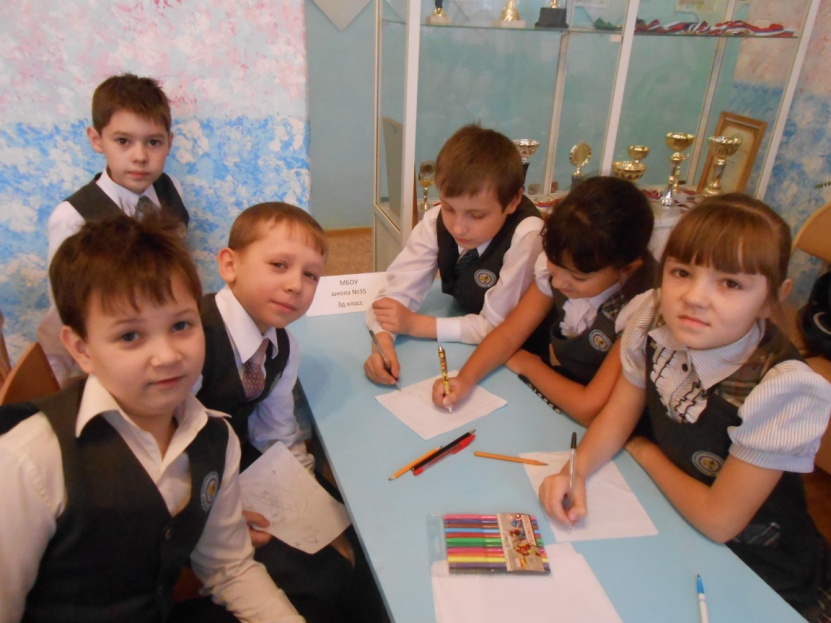 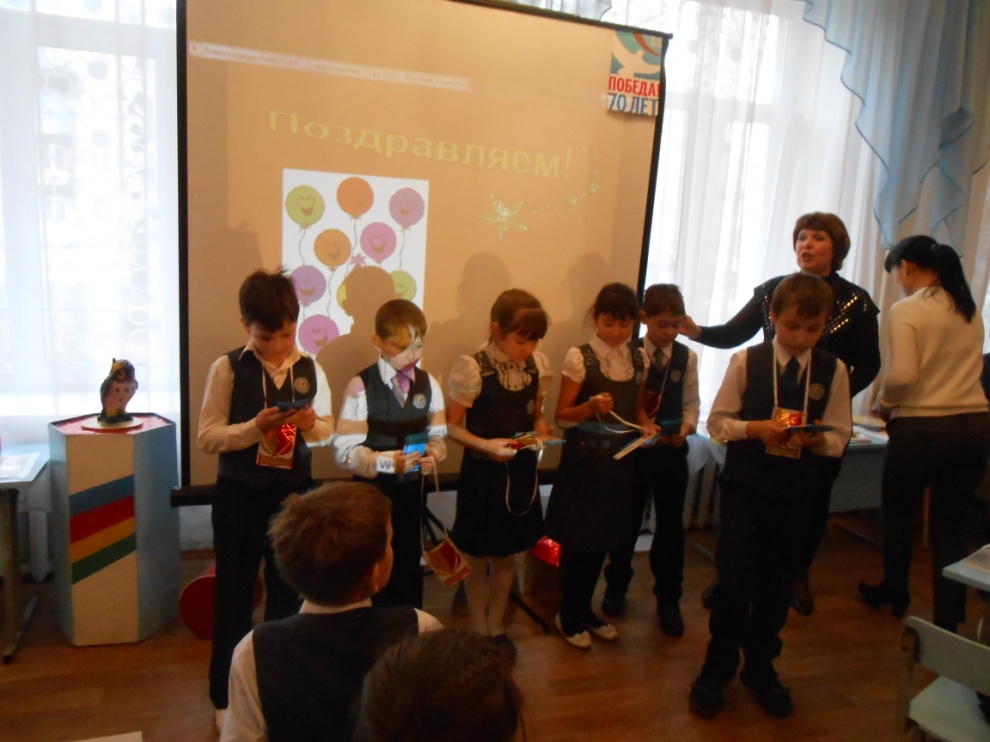 